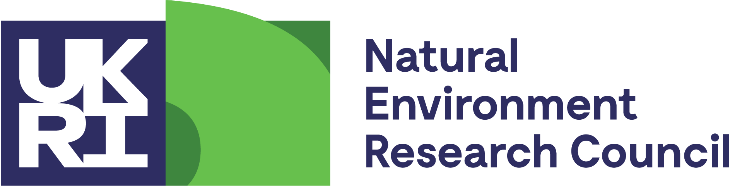 IN CONFIDENCE Peer Review College Member: Urgency Grant ModerationPRC Member:Reference number: NE/Investigator:Research ExcellenceSuggested grade: Scientific Merit: Comments on Fit to the Urgency Scheme: Note: all comments will be fed back to the applicantPLEASE CONTINUE ON SEPARATE SHEET IF NECESSARY Justification of resources:Directly Incurred  Staff:Directly Incurred  T&S:Directly Incurred  Equipment:Other Directly Incurred:  Directly Allocated Investigator Time:Other Directly Allocated:Impact Plan costs:Confidential comments: 